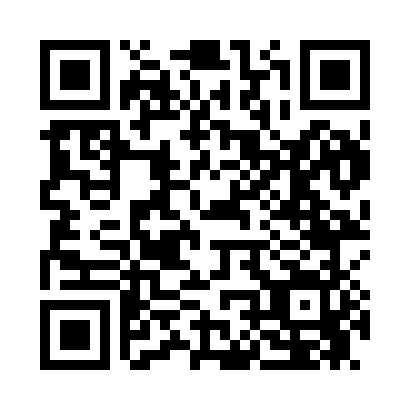 Prayer times for Volga, Iowa, USAMon 1 Jul 2024 - Wed 31 Jul 2024High Latitude Method: Angle Based RulePrayer Calculation Method: Islamic Society of North AmericaAsar Calculation Method: ShafiPrayer times provided by https://www.salahtimes.comDateDayFajrSunriseDhuhrAsrMaghribIsha1Mon3:465:321:105:148:4810:342Tue3:475:321:105:158:4810:343Wed3:485:331:115:158:4810:334Thu3:495:341:115:158:4810:335Fri3:495:341:115:158:4710:326Sat3:505:351:115:158:4710:317Sun3:515:361:115:158:4710:318Mon3:525:361:115:158:4610:309Tue3:545:371:125:158:4610:2910Wed3:555:381:125:158:4510:2811Thu3:565:391:125:158:4510:2712Fri3:575:391:125:158:4410:2613Sat3:585:401:125:158:4410:2514Sun3:595:411:125:158:4310:2415Mon4:015:421:125:158:4210:2316Tue4:025:431:125:148:4210:2217Wed4:035:441:125:148:4110:2118Thu4:055:451:125:148:4010:2019Fri4:065:451:135:148:3910:1820Sat4:075:461:135:148:3810:1721Sun4:095:471:135:148:3810:1622Mon4:105:481:135:138:3710:1423Tue4:125:491:135:138:3610:1324Wed4:135:501:135:138:3510:1225Thu4:145:511:135:138:3410:1026Fri4:165:521:135:128:3310:0927Sat4:175:531:135:128:3210:0728Sun4:195:541:135:128:3110:0629Mon4:205:551:135:118:3010:0430Tue4:225:561:135:118:2810:0331Wed4:235:571:135:108:2710:01